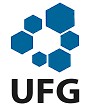 MINISTÉRIO DA EDUCAÇÃOUNIVERSIDADE FEDERAL DE GOIÁSPRÓ-REITORIA DE PÓS-GRADUAÇÃO PROGRAMA DE PÓS-GRADUAÇÃO EM EDUCAÇÃO EM CIÊNCIAS E MATEMÁTICA – PPGECMEDITAL Nº 03/2016ANEXO IIFORMULÁRIO DE PONTUAÇÃO DO CURRÍCULOCandidato: ________________________________________________________________ Observação: Candidato(a) preencha o formulário e indique a pontuação final do seu currículo (Soma de todas as pontuações parciais). Lembre-se que essa pontuação só será homologada pela Comissão de Seleção se ela estiver devidamente comprovada.Nos itens produção bibliográfica, produção técnica, atividades, administração, orientação/supervisão, formação (exceto para os itens 48, 49 e 50) deve ser considerada somente a produção/atividades no seguinte período (2011 a 2016).Parâmetros de Pontuação do Curriculum VitaePontuação total do currículo: __________TipoItemDescriçãoValor Área de Ciências e MatemáticaQSubtotal 1Valor Outras ÁreasQSubtotal2TotalPARCIALProdução bibliográfica 01Artigos publicados em periódicos científicos especializados com corpo editorial avaliados como qualis C3,01,0Produção bibliográfica 02Artigos publicados em periódicos científicos especializados com corpo editorial avaliados como qualis B4,51,5Produção bibliográfica 03Artigos publicados em periódicos científicos especializados com corpo editorial avaliados como qualis A6,02,0Produção bibliográfica 04Apresentação de Trabalhos em Eventos Científicos (Máximo 05 apresentações).0,30,1Produção bibliográfica 05Resumo em Anais de evento científico (Máximo 05 resumos).0,40,15Produção bibliográfica 06Trabalho Completo publicado em Anais de evento científico. (máximo 10 trabalhos)1,00,30Produção bibliográfica 07Livros Publicados por editora com corpo editorial.5,01,6Produção bibliográfica 08Organização de livro publicado com corpo editorial (coletânea de autores)4,01,3Produção bibliográfica 09Capítulos de Livros Publicado por editora com corpo editorial.3,01,0Produção bibliográfica 10Artigo não científico (Máximo 03 artigos).0,10,032- Prêmios11Trabalho Premiado em evento científico.0,750,252- Prêmios12Premiação institucional1,00,33-Produção técnica13Filmes e Vídeos de divulgação científica realizada.0,50,153-Produção técnica14Elaboração de pareceres avaliativos para eventos ou periódicos científicos (máximo 5 pareceres)0,60,23-Produção técnica15Participação na comissão organizadora de eventos científicos0,30,13-Produção técnica16Participação como monitor em eventos científicos0,10,033-Produção técnica17Participação no comitês editoriais de periódicos0,50,163-Produção técnica18Produtos educacionais desenvolvidos no PÍBID ou em mestrados profissionais1,00,34-Atividades19Participação em Seminários, Palestras, Jornadas, Encontros e Congressos (Máximo de 05 participações).0,10,034-Atividades20Estágios Curriculares não obrigatórios até 40 horas (Máximo de 05 estágios).0,10,034-Atividades21Monitoria (Máximo de 03 anos).0,3 por ano0,1 por ano4-Atividades22Participação em grupos de estudos e pesquisas, registrados no CNPq ou em IES (máximo 3 anos)1,0 por ano0,3 por ano4-Atividades23Ex-bolsista de Iniciação Científica (PIBIC), PIBID, PROLICEN, OBSERVATÓRIO DA EDUCAÇÃO, PET ou PIVIC (Máximo de 03 anos).2,0 por ano0,6 por ano4-Atividades24Ex-bolsista de Extensão (Máximo de 03 anos).1,0 por ano0,3 por ano4-Atividades25Atuação como docente ou coordenador na Educação Básica (Máximo de 05 anos)0,5 por ano0,01 por ano4-Atividades26Disciplinas ministradas em cursos de educação superior (máximo 320 horas)0,7 a cada 64 horas0,1 a cada 64 horas4-Atividades27Cursos Ministrados < 8 horas (Máximo de 03 cursos).0,50,164-Atividades28Cursos Ministrados de 8 a 20 horas (Máximo de 03 cursos).0,80,264-Atividades29Cursos Ministrados de 21 a 40 horas (Máximo de 03 cursos).1,00,34-Atividades30Cursos Ministrados > 40 horas (Máximo de 03 cursos).1,50,54-Atividades31Palestrante, conferencista ou participante em mesa redonda em eventocientífico1,00,34-Atividades32Coordenação de projetos de pesquisa, extensão ou ensino1,50,54-Atividades33Participação em projetos de pesquisa, extensão ou ensino0,80,264-Atividades34Membro de banca de TCC de curso de graduação0,40,134-Atividades35Membro de banca de defesa de monografia de pós-graduação lato sensu0,60,25-Administração 36Membro da diretoria de associações científicas (máximo 5 anos)0,5 por ano0,16 por ano5-Administração 37Coordenador de curso de graduação (máximo 3 anos)3,0 por ano1,0 por ano5-Administração 38Coordenador de curso de pós-graduação lato sensu (máximo 3 anos)1,0 por ano0,3 por ano6- Orientação/supervisão39Supervisão de estudantes no estágio supervisionado ou PIBID1,50,56- Orientação/supervisão40Coordenador de área/projeto do PIBID2,00,66- Orientação/supervisão41Orientação de estudantes da educação básica em iniciação científica júnior, olimpíadas ou projetos de extensão1,00,36- Orientação/supervisão42Orientação de estudantes de graduação em TCC, estágio supervisionado, monitoria ou projetos de extensão1,80,66- Orientação/supervisão43Orientação de estudantes de pós-graduação lato sensu2,00,67-Formação 44Cursos Específicos < 8 horas (Máximo  05 cursos).0,10,037-Formação 45Cursos Específicos de 8 a 20 horas (Máximo  05 cursos).0,30,17-Formação 46Cursos Específicos de 21 a 40 horas (Máximo  05 cursos).0,40,137-Formação 47Cursos Específicos com mais de 40 horas (Máximo 05 cursos).0,50,167-Formação 48Disciplinas cursadas como aluno especial em nível de Pós-Graduação strictu sensu sem a obtenção da titulação (Máximo 16 créditos).0,5 por cada 4 créditos ou 60 horas0,167-Formação 49Curso de Pós-graduação Lato Sensu (Máximo de 02 cursos).3,01,07-Formação 50Mestrado 8,02,6